Podkreśl właściwe dokończenie każdego zdania. Rozwiąż krzyżówkę. Następnie napisz, co oznacza otrzymane hasło.1. Najsłynniejsza świątynia rzymska poświęcona wszystkim bogom. 2. Nazwa największego amfiteatru wybudowanego w Rzymie w I wieku n.e. 3. Rzymski poeta, autor Eneidy. 4. Lud, którego kultura stała się wzorem dla rzymskiej sztuki. 5. Wierszowany utwór o tematyce biesiadnej, religijnej lub okolicznościowej. 6. Rzymska bogini sprawiedliwości. 7. Spisany zbiór przepisów prawnych. 8. Materiał wynaleziony przez Rzymian, który umożliwiał wznoszenie łuków i kopuł.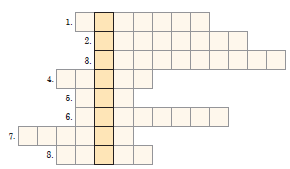 Hasło: ______________________________________________________ - ________________________________________________________________________________________________________________________________________________________________________________________________________Eneasz, bohater poematu Eneida, był uciekinierem z A. Rzymu. B. Troi. C. Aten. D. Aleksandrii. Na XII kamiennych tablicach starożytni Rzymianie zapisali A. legendę o powstaniu Rzymu. B. imiona swoich bogów. C. obowiązujące prawo. D. dokonania cesarza Trajana.